European Lawyers in Lesvos - Application form for volunteer lawyers Basic information: Surname _________________________      Name   _______________________________Gender __________________________      Address   _________________________________________________________________Mobile phone number _____________________________________________Email-address   __________________________________________________Nationality ______________________________________________________Date of birth _____________________   Professional information:Member of ______________________ Bar/Law Society since ____________Experience in Asylum Law practice (in years) _____________________________________Experience in Asylum Law practice (number of cases) ______________________________Other relevant experience in dealing with asylum affairs _____________________________Language Competences: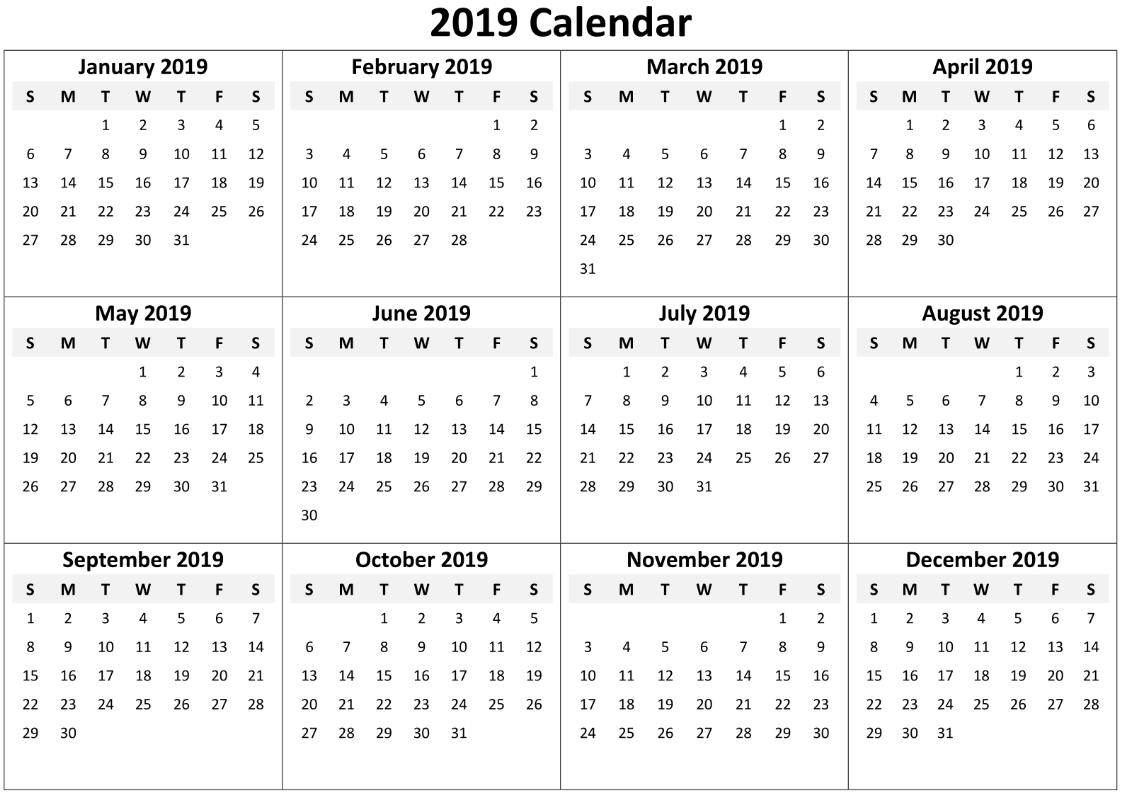 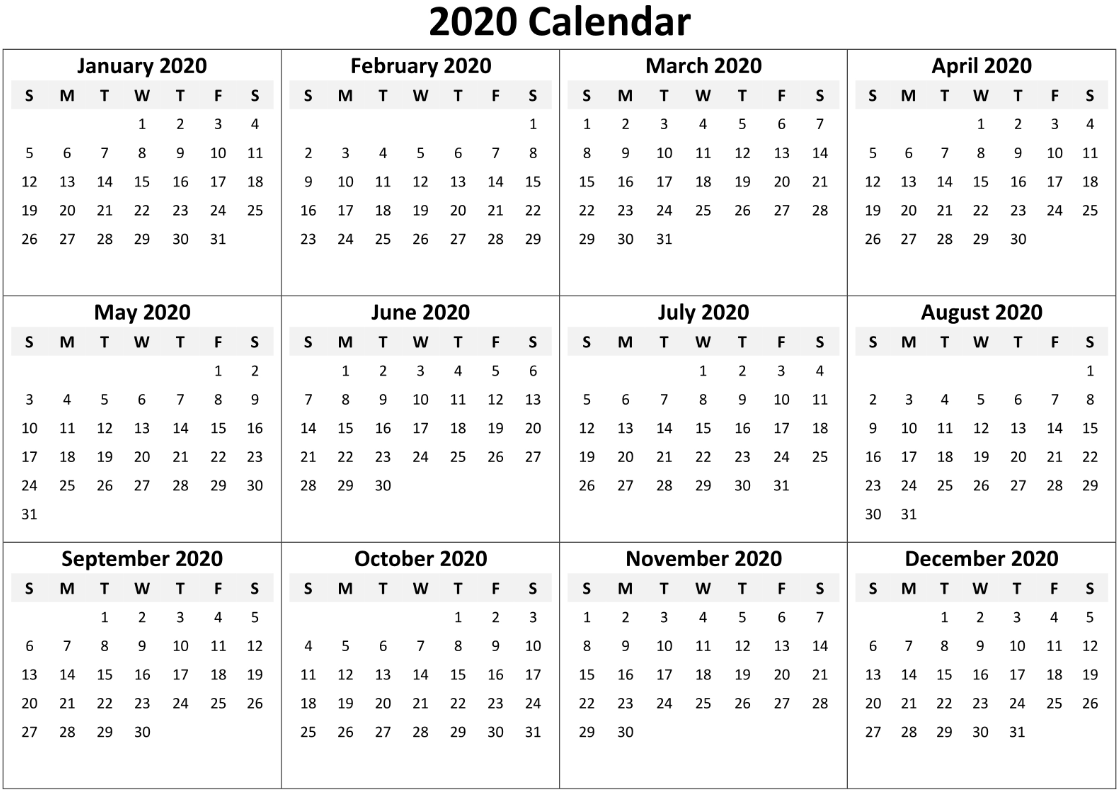 Preferred period of volunteer activity (minimum. 3 consecutive weeks) ________________________Please attach the following documents:A copy of certificate of admission to/membership of the barCVPlease describe in one page why you are suitable for this project (in English)LanguagesLevelLevelLevelLevelNativeFluentIntermediateBeginnerEnglishArabicGreek FarsiFrenchOther ___________